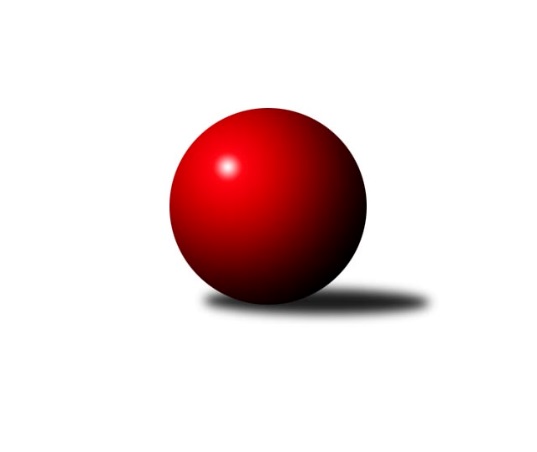 Č.21Ročník 2018/2019	23.3.2019Nejlepšího výkonu v tomto kole: 3495 dosáhlo družstvo: KK Slovan Rosice1. KLZ 2018/2019Výsledky 21. kolaSouhrnný přehled výsledků:SKK Náchod	- KK Slavia Praha	3:5	3283:3299	11.0:13.0	17.3.SKK Rokycany	- KC Zlín	5:3	3148:3131	11.0:13.0	23.3.TJ Sokol Duchcov	- TJ Loko České Budějovice 	5:3	3227:3206	11.5:12.5	23.3.SKK Jičín	- KK Konstruktiva Praha 	6:2	3314:3247	13.0:11.0	23.3.TJ Spartak Přerov	- KK Blansko 	1:7	3292:3394	7.0:17.0	23.3.KK Zábřeh	- KK Slovan Rosice	2:6	3335:3495	10.0:14.0	23.3.Tabulka družstev:	1.	KK Slovan Rosice	21	19	0	2	124.0 : 44.0 	309.0 : 195.0 	 3365	38	2.	KK Slavia Praha	21	17	2	2	122.0 : 46.0 	300.5 : 203.5 	 3289	36	3.	KK Blansko	21	15	3	3	105.5 : 62.5 	269.5 : 234.5 	 3206	33	4.	SKK Náchod	21	12	4	5	102.0 : 66.0 	268.5 : 235.5 	 3256	28	5.	SKK Rokycany	21	9	0	12	75.5 : 92.5 	243.0 : 261.0 	 3188	18	6.	TJ Spartak Přerov	21	8	1	12	81.5 : 86.5 	245.5 : 258.5 	 3221	17	7.	KC Zlín	21	8	1	12	75.5 : 92.5 	252.5 : 251.5 	 3185	17	8.	TJ Sokol Duchcov	21	8	1	12	69.5 : 98.5 	225.5 : 278.5 	 3199	17	9.	KK Zábřeh	21	7	2	12	73.5 : 94.5 	236.0 : 268.0 	 3205	16	10.	SKK Jičín	21	4	3	14	62.0 : 106.0 	222.0 : 282.0 	 3121	11	11.	TJ Loko České Budějovice	21	4	3	14	58.0 : 110.0 	221.5 : 282.5 	 3139	11	12.	KK Konstruktiva Praha	21	4	2	15	59.0 : 109.0 	230.5 : 273.5 	 3172	10Podrobné výsledky kola:	 SKK Náchod	3283	3:5	3299	KK Slavia Praha	Šárka Majerová	134 	 138 	 144 	125	541 	 2:2 	 540 	 129	155 	 124	132	Šárka Marková	Martina Hrdinová	150 	 151 	 127 	158	586 	 2:2 	 569 	 136	172 	 128	133	Olga Hejhalová	Lucie Moravcová	137 	 143 	 157 	134	571 	 1.5:2.5 	 571 	 150	143 	 143	135	Kristýna Juráková	Kateřina Majerová	138 	 142 	 135 	140	555 	 1.5:2.5 	 557 	 142	145 	 130	140	Michaela Kučerová	Aneta Cvejnová	139 	 138 	 142 	141	560 	 4:0 	 533 	 131	123 	 141	138	Vlasta Kohoutová	Nikola Portyšová *1	118 	 114 	 118 	120	470 	 0:4 	 529 	 137	131 	 129	132	Helena Gruszkovározhodčí: Jiří Doucha ml.střídání: *1 od 61. hodu Denisa NálevkováNejlepší výkon utkání: 586 - Martina Hrdinová	 SKK Rokycany	3148	5:3	3131	KC Zlín	Petra Háková	119 	 133 	 116 	144	512 	 2:2 	 491 	 130	118 	 122	121	Petra Šustková	Lenka Findejsová	128 	 120 	 109 	148	505 	 1:3 	 505 	 130	126 	 127	122	Dita Trochtová	Veronika Horková	119 	 115 	 122 	129	485 	 1:3 	 551 	 144	138 	 144	125	Martina Zimáková	Denisa Pytlíková	126 	 146 	 148 	147	567 	 4:0 	 525 	 121	144 	 129	131	Adriana Svobodová	Terezie Krákorová	147 	 122 	 160 	124	553 	 2:2 	 528 	 130	136 	 137	125	Michaela Matlachová	Daniela Pochylová	134 	 146 	 127 	119	526 	 1:3 	 531 	 159	109 	 137	126	Bohdana Jankovýchrozhodčí: Josef DienstbierNejlepší výkon utkání: 567 - Denisa Pytlíková	 TJ Sokol Duchcov	3227	5:3	3206	TJ Loko České Budějovice 	Nikol Plačková	125 	 134 	 142 	141	542 	 1:3 	 563 	 143	136 	 137	147	Martina Klojdová	Adéla Kolaříková	132 	 141 	 147 	149	569 	 3.5:0.5 	 519 	 115	141 	 125	138	Veronika Kulová	Růžena Svobodová *1	122 	 129 	 108 	99	458 	 0:4 	 553 	 148	131 	 117	157	Gabriela Filakovská	Barbora Ambrová	123 	 133 	 123 	126	505 	 0:4 	 543 	 130	136 	 127	150	Milada Šafránková	Markéta Hofmanová	150 	 142 	 158 	141	591 	 4:0 	 531 	 125	139 	 133	134	Miroslava Vondrušová	Simona Koutníková	124 	 148 	 140 	150	562 	 3:1 	 497 	 131	123 	 116	127	Alena Čampulová *2rozhodčí: Josef Strachoňstřídání: *1 od 113. hodu Kateřina Ambrová, *2 od 87. hodu Zdeňa ŠtruplováNejlepší výkon utkání: 591 - Markéta Hofmanová	 SKK Jičín	3314	6:2	3247	KK Konstruktiva Praha 	Helena Šamalová *1	121 	 116 	 146 	132	515 	 2:2 	 514 	 113	132 	 126	143	Jana Čiháková	Lenka Vávrová	146 	 132 	 156 	131	565 	 4:0 	 518 	 138	125 	 145	110	Tereza Chlumská	Marie Říhová	140 	 132 	 151 	135	558 	 3:1 	 531 	 130	134 	 138	129	Hana Kovářová	Dana Viková	147 	 134 	 143 	130	554 	 1:3 	 568 	 130	149 	 145	144	Marie Chlumská	Monika Hercíková	159 	 148 	 142 	146	595 	 2:2 	 560 	 139	128 	 146	147	Edita Koblížková	Michaela Nožičková	132 	 136 	 126 	133	527 	 1:3 	 556 	 138	160 	 131	127	Kateřina Kotoučovározhodčí: Pavlata Vladimírstřídání: *1 od 61. hodu Denisa KroupováNejlepší výkon utkání: 595 - Monika Hercíková	 TJ Spartak Přerov	3292	1:7	3394	KK Blansko 	Monika Pavelková *1	123 	 97 	 143 	114	477 	 1:3 	 541 	 144	133 	 134	130	Lenka Kalová st.	Martina Janyšková	145 	 168 	 131 	129	573 	 1:3 	 571 	 159	144 	 133	135	Markéta Ptáčková	Aneta Kubešová	127 	 134 	 130 	134	525 	 0:4 	 585 	 154	153 	 131	147	Lucie Nevřivová	Anna Mašlaňová	140 	 152 	 141 	187	620 	 4:0 	 539 	 139	142 	 138	120	Tereza Buďová	Barbora Janyšková	145 	 122 	 136 	152	555 	 0:4 	 607 	 150	145 	 156	156	Zdeňka Ševčíková	Kateřina Fajdeková	128 	 132 	 156 	126	542 	 1:3 	 551 	 135	138 	 136	142	Michaela Zajacovározhodčí: Navrátilová Růžena, Divila Jiřístřídání: *1 od 58. hodu Zuzana MachalováNejlepší výkon utkání: 620 - Anna Mašlaňová	 KK Zábřeh	3335	2:6	3495	KK Slovan Rosice	Lenka Kubová	128 	 138 	 127 	144	537 	 0:4 	 601 	 130	163 	 159	149	Lucie Vaverková	Kamila Chládková	146 	 123 	 127 	143	539 	 1:3 	 617 	 154	181 	 144	138	Iva Rosendorfová	Marcela Balvínová	141 	 139 	 136 	139	555 	 2:2 	 573 	 146	129 	 169	129	Natálie Topičová	Romana Švubová	143 	 133 	 150 	136	562 	 3:1 	 515 	 117	135 	 142	121	Magda Winterová	Jitka Killarová	169 	 148 	 151 	135	603 	 3:1 	 562 	 161	135 	 127	139	Andrea Axmanová	Lenka Horňáková	137 	 128 	 146 	128	539 	 1:3 	 627 	 172	169 	 145	141	Alena Kantnerovározhodčí: Soňa KeprtováNejlepší výkon utkání: 627 - Alena KantnerováPořadí jednotlivců:	jméno hráče	družstvo	celkem	plné	dorážka	chyby	poměr kuž.	Maximum	1.	Alena Kantnerová 	KK Slovan Rosice	581.40	376.5	204.9	1.7	10/11	(627)	2.	Natálie Topičová 	KK Slovan Rosice	577.82	380.0	197.9	2.0	11/11	(661)	3.	Lucie Vaverková 	KK Slovan Rosice	577.44	375.1	202.4	2.4	11/11	(651)	4.	Olga Hejhalová 	KK Slavia Praha	576.58	376.6	200.0	1.9	11/11	(628)	5.	Martina Hrdinová 	SKK Náchod	570.97	369.1	201.8	2.4	11/11	(599)	6.	Iva Rosendorfová 	KK Slovan Rosice	562.47	369.6	192.9	2.1	10/11	(617)	7.	Helena Gruszková 	KK Slavia Praha	558.39	368.7	189.7	3.6	10/11	(605)	8.	Bohdana Jankových 	KC Zlín	555.94	369.8	186.1	2.6	9/11	(611)	9.	Simona Koutníková 	TJ Sokol Duchcov	554.31	360.8	193.5	2.7	9/10	(596)	10.	Anna Mašlaňová 	TJ Spartak Přerov	553.59	368.5	185.1	3.6	7/10	(621)	11.	Jitka Killarová 	KK Zábřeh	552.77	360.8	192.0	2.9	10/10	(612)	12.	Zdeňka Ševčíková 	KK Blansko 	552.09	361.3	190.8	4.0	11/11	(627)	13.	Lenka Kubová 	KK Zábřeh	551.64	371.8	179.8	6.0	9/10	(609)	14.	Zuzana Machalová 	TJ Spartak Přerov	551.56	362.3	189.2	3.5	9/10	(588)	15.	Kateřina Fajdeková 	TJ Spartak Přerov	551.30	368.9	182.4	5.4	10/10	(585)	16.	Markéta Ptáčková 	KK Blansko 	550.15	361.9	188.3	4.5	11/11	(603)	17.	Denisa Pytlíková 	SKK Rokycany	550.00	365.5	184.5	4.2	9/10	(609)	18.	Aneta Cvejnová 	SKK Náchod	549.73	364.6	185.1	2.8	10/11	(591)	19.	Lucie Nevřivová 	KK Blansko 	549.73	365.2	184.5	4.2	9/11	(585)	20.	Kristýna Juráková 	KK Slavia Praha	547.35	363.4	184.0	2.4	9/11	(576)	21.	Romana Švubová 	KK Zábřeh	547.31	368.4	178.9	5.4	9/10	(598)	22.	Nikol Plačková 	TJ Sokol Duchcov	546.34	365.0	181.3	3.9	10/10	(601)	23.	Šárka Marková 	KK Slavia Praha	545.09	369.3	175.7	6.2	10/11	(618)	24.	Milada Šafránková 	TJ Loko České Budějovice 	542.55	364.2	178.4	3.7	11/11	(570)	25.	Barbora Janyšková 	TJ Spartak Přerov	541.86	368.8	173.0	5.1	7/10	(610)	26.	Adéla Kolaříková 	TJ Sokol Duchcov	540.84	364.9	176.0	4.4	9/10	(602)	27.	Lenka Horňáková 	KK Zábřeh	540.55	363.6	176.9	4.6	10/10	(557)	28.	Terezie Krákorová 	SKK Rokycany	540.25	363.8	176.4	5.1	10/10	(605)	29.	Lenka Kalová  st.	KK Blansko 	539.59	361.9	177.7	4.6	11/11	(580)	30.	Martina Zimáková 	KC Zlín	539.51	369.5	170.0	5.5	10/11	(590)	31.	Michaela Zajacová 	KK Blansko 	539.35	365.4	174.0	4.6	11/11	(566)	32.	Barbora Ambrová 	TJ Sokol Duchcov	539.26	362.1	177.2	6.4	10/10	(608)	33.	Vladimíra Šťastná 	KK Slavia Praha	538.63	359.9	178.8	4.0	10/11	(579)	34.	Tereza Buďová 	KK Blansko 	538.36	357.2	181.2	3.3	8/11	(592)	35.	Šárka Majerová 	SKK Náchod	538.11	358.2	180.0	5.2	8/11	(576)	36.	Vlasta Kohoutová 	KK Slavia Praha	537.57	363.7	173.9	3.3	10/11	(598)	37.	Andrea Axmanová 	KK Slovan Rosice	537.20	359.9	177.3	4.3	10/11	(569)	38.	Martina Janyšková 	TJ Spartak Přerov	535.48	361.5	174.0	6.0	8/10	(600)	39.	Monika Pavelková 	TJ Spartak Přerov	535.48	367.6	167.9	5.8	7/10	(569)	40.	Iva Molová 	TJ Loko České Budějovice 	535.22	356.9	178.3	4.1	9/11	(574)	41.	Michaela Nožičková 	SKK Jičín	534.39	359.6	174.8	5.4	10/10	(566)	42.	Martina Starecki 	KK Konstruktiva Praha 	534.24	358.2	176.1	4.8	9/11	(564)	43.	Kateřina Kotoučová 	KK Konstruktiva Praha 	534.13	361.8	172.3	5.5	8/11	(556)	44.	Veronika Kulová 	TJ Loko České Budějovice 	533.60	368.2	165.4	8.2	10/11	(577)	45.	Edita Koblížková 	KK Konstruktiva Praha 	532.34	353.3	179.0	3.9	8/11	(569)	46.	Daniela Pochylová 	SKK Rokycany	531.02	366.3	164.8	6.1	8/10	(571)	47.	Michaela Matlachová 	KC Zlín	530.86	362.7	168.2	6.3	9/11	(564)	48.	Marie Říhová 	SKK Jičín	529.88	354.2	175.7	5.7	8/10	(579)	49.	Marie Chlumská 	KK Konstruktiva Praha 	528.84	363.3	165.6	6.9	8/11	(582)	50.	Dana Viková 	SKK Jičín	528.06	357.6	170.4	6.8	9/10	(561)	51.	Michaela Provazníková 	SKK Rokycany	527.89	354.9	173.0	4.8	10/10	(565)	52.	Marcela Balvínová 	KK Zábřeh	527.33	355.6	171.7	6.7	7/10	(566)	53.	Monika Hercíková 	SKK Jičín	526.24	354.4	171.9	6.1	7/10	(609)	54.	Helena Šamalová 	SKK Jičín	524.79	351.1	173.7	5.6	7/10	(581)	55.	Tereza Chlumská 	KK Konstruktiva Praha 	524.06	362.5	161.6	6.8	8/11	(544)	56.	Veronika Horková 	SKK Rokycany	523.35	357.5	165.9	6.7	10/10	(577)	57.	Ivana Březinová 	TJ Sokol Duchcov	522.44	354.9	167.6	6.2	9/10	(567)	58.	Petra Najmanová 	KK Konstruktiva Praha 	521.80	362.7	159.1	7.4	8/11	(567)	59.	Martina Klojdová 	TJ Loko České Budějovice 	519.50	363.3	156.3	8.6	8/11	(563)	60.	Kamila Chládková 	KK Zábřeh	517.59	351.0	166.6	5.8	7/10	(562)	61.	Alena Šedivá 	SKK Jičín	514.20	352.8	161.5	7.5	8/10	(557)	62.	Miroslava Vondrušová 	TJ Loko České Budějovice 	508.80	356.0	152.8	7.0	10/11	(547)	63.	Růžena Svobodová 	TJ Sokol Duchcov	508.74	349.3	159.5	7.9	7/10	(542)		Naděžda Dobešová 	KK Slovan Rosice	567.61	377.8	189.8	1.7	6/11	(607)		Hana Stehlíková 	KC Zlín	566.00	370.0	196.0	4.0	1/11	(566)		Eva Dosedlová 	KK Slovan Rosice	558.00	360.0	198.0	3.5	1/11	(574)		Michaela Kučerová 	KK Slavia Praha	556.67	373.0	183.7	3.2	3/11	(592)		Markéta Hofmanová 	TJ Sokol Duchcov	556.00	373.4	182.6	3.5	2/10	(599)		Michaela Beňová 	TJ Spartak Přerov	552.50	366.3	186.2	2.4	4/10	(599)		Martina Ančincová 	KC Zlín	552.40	367.6	184.8	3.7	5/11	(596)		Lenka Vávrová 	SKK Jičín	551.75	364.1	187.6	2.8	1/10	(585)		Kateřina Majerová 	SKK Náchod	547.08	354.3	192.8	2.6	4/11	(566)		Lucie Moravcová 	SKK Náchod	545.76	365.9	179.9	3.9	7/11	(571)		Nikola Portyšová 	SKK Náchod	543.89	368.9	175.0	3.7	7/11	(586)		Helena Daňková 	KK Blansko 	542.50	364.0	178.5	7.5	2/11	(561)		Jana Čiháková 	KK Konstruktiva Praha 	539.96	362.4	177.6	3.6	7/11	(575)		Nina Brožková 	SKK Náchod	539.50	371.1	168.4	6.9	4/11	(588)		Ivana Kaanová 	KK Slavia Praha	539.17	366.9	172.2	3.9	3/11	(563)		Renata Šimůnková 	SKK Náchod	536.67	362.3	174.4	5.5	6/11	(574)		Linda Lidman 	SKK Rokycany	535.67	364.7	171.0	3.7	3/10	(560)		Anna Štraufová 	KK Slovan Rosice	532.50	372.0	160.5	7.5	2/11	(564)		Eliška Boučková 	SKK Náchod	531.25	353.0	178.3	8.3	2/11	(575)		Aneta Ondovčáková 	KK Slovan Rosice	531.00	358.3	172.7	5.5	3/11	(551)		Petra Háková 	SKK Rokycany	531.00	369.0	162.0	10.0	2/10	(550)		Zuzana Slovenčíková 	KC Zlín	528.86	354.5	174.4	4.0	7/11	(568)		Gabriela Filakovská 	TJ Loko České Budějovice 	528.80	364.8	164.0	9.0	5/11	(556)		Hana Kovářová 	KK Konstruktiva Praha 	527.29	361.9	165.4	7.6	7/11	(554)		Dana Musilová 	KK Blansko 	526.50	376.0	150.5	8.5	2/11	(531)		Dana Wiedermannová 	KK Zábřeh	525.21	366.3	158.9	7.0	4/10	(555)		Adriana Svobodová 	KC Zlín	524.29	353.2	171.1	5.5	7/11	(557)		Denisa Kroupová 	SKK Jičín	523.37	352.7	170.7	9.1	5/10	(564)		Dana Adamů 	SKK Náchod	522.67	355.3	167.3	6.3	3/11	(541)		Lenka Findejsová 	SKK Rokycany	522.62	361.5	161.1	8.6	6/10	(571)		Magda Winterová 	KK Slovan Rosice	522.56	364.3	158.3	6.6	4/11	(559)		Eliška Petrů 	KK Blansko 	522.00	375.0	147.0	8.0	1/11	(522)		Lucie Vrecková 	TJ Loko České Budějovice 	521.25	372.8	148.5	12.3	4/11	(550)		Dita Trochtová 	KC Zlín	519.00	359.8	159.2	6.3	6/11	(537)		Eva Kopřivová 	KK Konstruktiva Praha 	517.50	354.4	163.1	6.4	4/11	(542)		Ilona Bezdíčková 	SKK Náchod	516.56	364.6	152.0	10.8	3/11	(537)		Kristýna Zimáková 	KC Zlín	515.61	353.0	162.6	7.8	4/11	(557)		Zdeňa Štruplová 	TJ Loko České Budějovice 	514.00	353.0	161.0	4.5	2/11	(517)		Natálie Trochtová 	KC Zlín	513.00	351.5	161.5	8.3	2/11	(532)		Petra Šustková 	KC Zlín	510.58	357.3	153.3	9.8	4/11	(563)		Aneta Kubešová 	TJ Spartak Přerov	503.70	353.1	150.6	8.7	5/10	(577)		Alena Čampulová 	TJ Loko České Budějovice 	503.33	344.7	158.7	8.7	3/11	(521)		Marie Kolářová 	SKK Jičín	500.80	346.5	154.3	6.5	5/10	(537)		Michaela Rubášová 	SKK Rokycany	493.56	330.4	163.1	7.7	3/10	(535)		Naděžda Musilová 	KK Blansko 	493.00	349.0	144.0	10.0	2/11	(539)		Kateřina Ambrová 	TJ Sokol Duchcov	492.08	350.7	141.4	14.8	4/10	(547)		Julija Chernetska 	SKK Rokycany	484.00	347.0	137.0	14.0	1/10	(484)		Olga Ollingerová 	KK Zábřeh	481.50	334.5	147.0	9.3	2/10	(485)		Miroslava Žáková 	TJ Sokol Duchcov	474.00	332.0	142.0	12.0	1/10	(474)Sportovně technické informace:Starty náhradníků:registrační číslo	jméno a příjmení 	datum startu 	družstvo	číslo startu20733	Tereza Svobodová	23.03.2019	KK Blansko 	8x23470	Adriana Svobodová	23.03.2019	KC Zlín	4x3251	Zdeňka Štruplová	23.03.2019	TJ Loko České Budějovice 	1x4113	Petra Háková	23.03.2019	SKK Rokycany	2x
Hráči dopsaní na soupisku:registrační číslo	jméno a příjmení 	datum startu 	družstvo	Program dalšího kola:22. kolo13.4.2019	so	14:00	KK Blansko  - SKK Rokycany	13.4.2019	so	14:00	KK Slavia Praha - TJ Spartak Přerov	13.4.2019	so	14:00	KC Zlín - KK Zábřeh	13.4.2019	so	14:00	KK Slovan Rosice - SKK Jičín	13.4.2019	so	14:00	KK Konstruktiva Praha  - TJ Sokol Duchcov	13.4.2019	so	14:00	TJ Loko České Budějovice  - SKK Náchod	Nejlepší šestka kola - absolutněNejlepší šestka kola - absolutněNejlepší šestka kola - absolutněNejlepší šestka kola - absolutněNejlepší šestka kola - dle průměru kuželenNejlepší šestka kola - dle průměru kuželenNejlepší šestka kola - dle průměru kuželenNejlepší šestka kola - dle průměru kuželenNejlepší šestka kola - dle průměru kuželenPočetJménoNázev týmuVýkonPočetJménoNázev týmuPrůměr (%)Výkon7xAlena KantnerováRosice6276xAlena KantnerováRosice118.336274xAnna MašlaňováPřerov6203xIva RosendorfováRosice116.446174xIva RosendorfováRosice6173xJitka KillarováZábřeh113.86035xZdeňka ŠevčíkováBlansko6079xLucie VaverkováRosice113.426015xJitka KillarováZábřeh6034xAnna MašlaňováPřerov111.9662012xLucie VaverkováRosice6012xMonika HercíkováJičín 111.04595